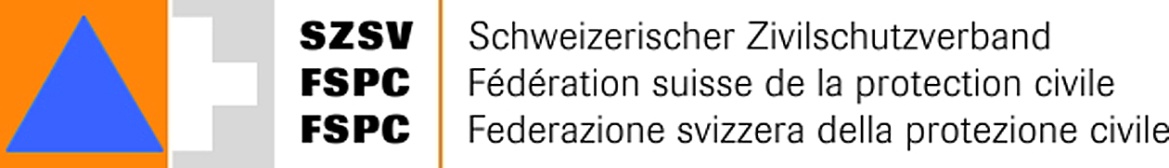 Anmeldung  /  InscriptionFachtagung 2018 für ZivilschutzkaderSéminaire 2018 pour les cadres de la protection civileDienstag, 08. Mai 2018 in Olten   /   Mardi, 08 mai 2018 OltenOrganisation		………………………………………………………….………………………….Kontaktperson / contact   		……………………………………………………………………..………………Adresse		……………………………….........………………………………………………PLZ / CP                  		……………………………	Ort / lieu	………………….......…………...........Telefon / téléphone		……………………………	E-Mail	………………….......…………...........Anmeldung folgender Teilnehmerinnen und TeilnehmerInscription des participantes et participants suivantsAnzahl benötigter Parkplätze        	….... (max. 3) Bemerkungen  /  Remarques	………………………………………………………………………………………………………................…………..........………………………………………………………………………………………………………................…………..........Datum  /  Date:   …………………………  	Unterschrift / signature:    …………………………...............……….......Anmeldeschluss / Délai d'inscription:       Freitag / Vendredi : 09.03.2018
 Anmeldung via:    /    l'inscription à:
Anmeldung f-h.schmid@besonet.chE-Mail	:	tk.sekretariat@szsv-fspc.chOnline-Anmeldung	:	www.szsv-fspc.chName / NomVorname / PrénomFunktionFonctionMitgliedja  MembreouiMittagessenvegetarischDéjeunervégétarien